Analysis of Skeletal Remains - GenderGENDERThere are several ways to more accurately determine the gender of a skeleton.  One of them is by examining the pelvis, which can be identified accurately 95% of the time.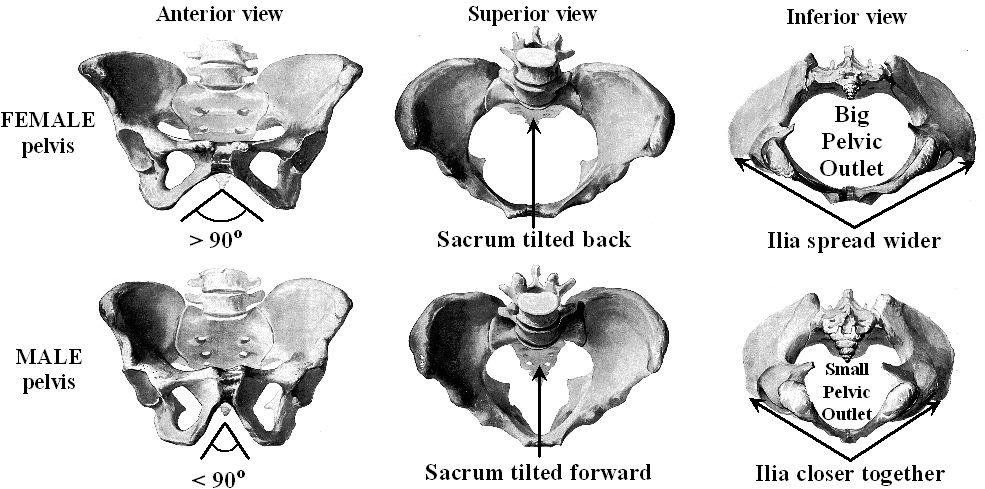 Another way is to examine the skull.  This is still fairly accurate, but not as accurate as the pelvis.  Forensic anthropologists can accurately identify the skull somewhere between 85 and 90% of the times.  This can be complicated by several factors.  If a skull is incomplete, then, of course, there is less to work from.  Some of the distinguishing characteristics, such as larger bone landmarks for muscle attachments in males, can be easily confused with the landmarks of more athletic females.  To put it simply, since the landmarks are often for the attachment of muscles, the larger the muscles, or the more one uses the muscles, the larger the landmarks.Now try to identify the skulls below by gender:Another way is to examine the skull.  This is still fairly accurate, but not as accurate as the pelvis.  Forensic anthropologists can accurately identify the skull somewhere between 85 and 90% of the times. Now that you have had some practice, what about this lone skull?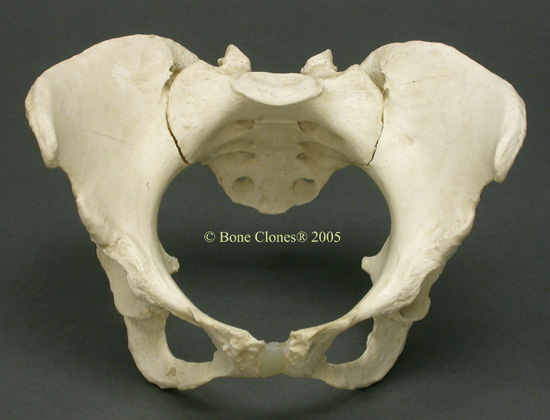 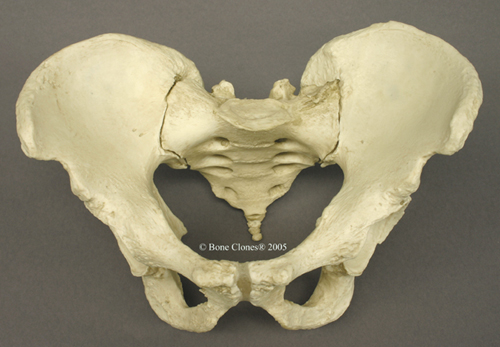 Circle the Appropriate AnswerCircle the Appropriate AnswerAngle > 90 degrees   or   < 90 degreesAngle > 90 degrees   or   < 90 degreesSacrum Forward   or   BackwardSacrum Forward   or   BackwardPelvic Outlet Small   or   LargePelvic Outlet Small   or   LargeIlia Close   or   SpreadIlia Close   or   SpreadFemale   or   MaleFemale   or   MaleLandmarksFemaleMaleChinRounded SquareMastoid Process
(Behind Ear)SmallLargeExternal Occipital Protuberance
(Back of Skull)Small
(Not Prominent)Large
(Prominent)General AnatomyGracile (i.e., Graceful)RobustForeheadVerticalReceding
(Careful with the comments . . .)Brow Ridges
(Location of Eyebrows)Slightly DevelopedProminentMuscle LinesSlightly DevelopedProminentOrbital Margins
(Edge of Eye Socket)SharpRoundedAngle of Ascending Ramus
(Back Corner of the Jaw)ObtuseClose to 90 degrees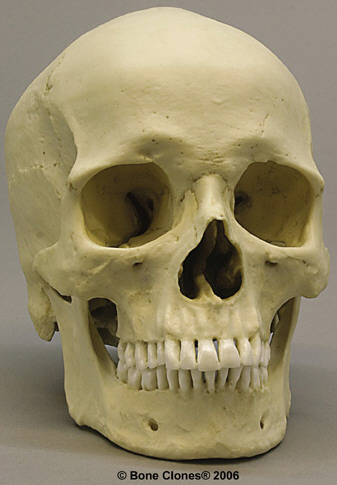 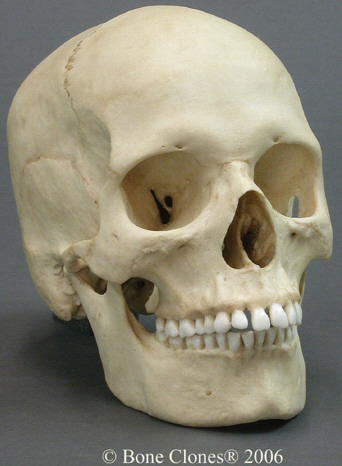 Circle the Appropriate AnswerCircle the Appropriate Answer   Chin                          Rounded   or   Square  Chin                          Rounded   or   Square  Occipital Protuberance      Small   or   Large  (back of skull)  Occipital Protuberance     Small   or   Large  (back of skull)  General Anatomy          Gracile   or   Robust  General Anatomy        Gracile   or   Robust  Forehead                   Vertical   or   Receding  Forehead                  Vertical   or   Receding  Brow Ridges               Slight   or   Prominent  (location of eyebrows)  Brow Ridges             Slight   or   Prominent(location of eyebrows)  Orbital Margins            Sharp   or   Rounded  (edge of eye socket)  Orbital Margins           Sharp   or   Rounded  (edge of eye socket)  Angle of Ramus       90 degrees   or   Obtuse  (back corner of jaw)  Angle of Ramus      90 degrees   or   Obtuse  (back corner of jaw)  Gender                               Female   or   Male  Gender                              Female   or   Male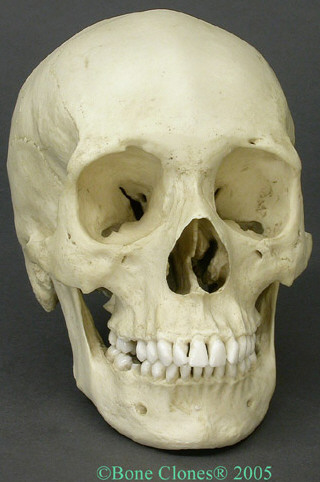 Original image from http://www.boneclones.comOriginal image from http://www.boneclones.com